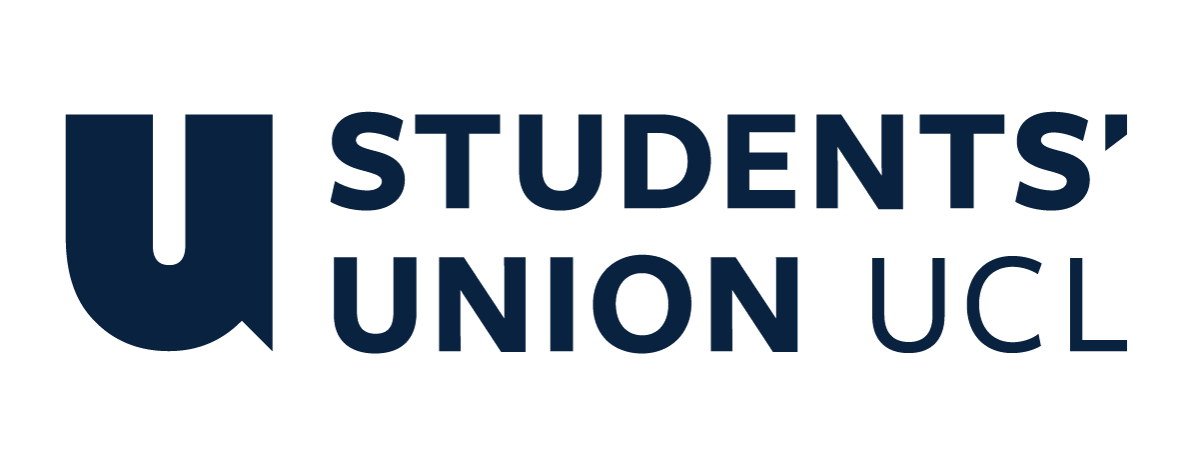 The Constitution of Students’ Union UCL SU UCL MEXICAN SOCIETYNameThe name of the club/society shall be Students’ Union UCL Mexican Society.The club/society shall be affiliated to Students’ Union UCL.Statement of IntentThe constitution, regulations, management and conduct of the club/society shall abide by all Students’ Union UCL policy, and shall be bound by the Students’ Union UCL Memorandum & Articles of Association, Byelaws, Club and Society Regulations and the club and society procedures and guidance – laid out in the ‘how to guides’.The club/society stresses that it abides by Students’ Union UCL Equal Opportunities Policies, and that club/society regulations pertaining to membership of the club/society or election to the club/society shall not contravene this policy.The Club and Society Regulations can be found on the following webpage: http://studentsunionucl.org/content/president-and-treasurer-hub/rules-and-regulations.The Society CommitteePresidentThe president’s primary role is laid out in section 5.7 of the Club and Society Regulations.TreasurerThe treasurer’s primary role is laid out in section 5.8 of the Club and Society Regulations.Welfare OfficerThe welfare officer’s primary role is laid out in section 5.9 of the Club and Society Regulations.Additional Committee Members Communications OfficerThe Communications Officer is responsible for managing social media (Facebook, Instagram, Twitter, Youtube) and for drafting the email communications for the Members of the Society, always complying with the regulations of the Students’ Union, particularly in respect to the protection of personal data.Management of the club/society shall be vested in the club/society committee which will endeavour to meet regularly during term time (excluding UCL reading weeks) to organise and evaluate club/society activities.The committee members shall perform the roles as described in section 5 of the Students’ Union UCL Club and Society Regulations.Committee members are elected to represent the interests and well-being of club/society members and are accountable to their members. If club/society members are not satisfied by the performance of their representative officers they may call for a motion of no-confidence in line with the Students’ Union UCL Club and Society Regulations.Terms, Aims and ObjectivesThe club/society shall hold the following as its aims and objectives.The club/society shall strive to fulfil these aims and objectives in the course of the academic year as its commitment to its membership.The core activities of the club/society shall be: The promotion of Mexican culture and values through organised talks, displays (including the Day of the Dead Altar), summits (including the Mexican Society Summit at the end of the year) and social events.The organisation of cultural and academic events to promote the work of the Mexican Society’s Members, as well as to provide spaces for their personal and professional development.In addition, the club/society shall also strive to organise other activities for its members where possible: Create social development spaces for students, to facilitate their integration to the local environment and avoid isolation.To be a representation of Mexican Students’ interests and affairs within UCL.Provide support and orientation for students arriving to London.This constitution shall be binding on the club/society officers, and shall only be altered by consent of two-thirds majority of the full members present at a club/society general meeting. The Activities Executive shall approve any such alterations. This constitution has been approved and accepted as the Constitution for the Students’ Union UCL Mexican Society. By signing this document the president and treasurer have declared that they have read and abide by the Students’ Union UCL Club and Society Regulations.President name:Alejandro Maeda-Obregon President signature:Alejandro Maeda-Obregon Date:25/08/2022Treasurer name:Andréa Cecilia LekareTreasurer signature:Andréa Cecilia LekareDate:25/08/2022